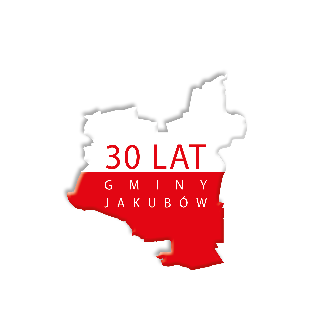 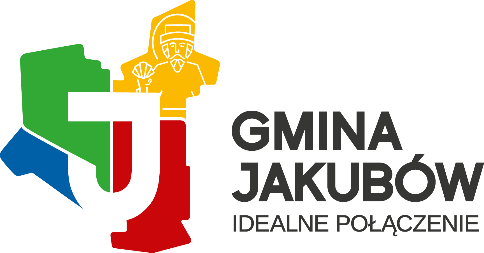 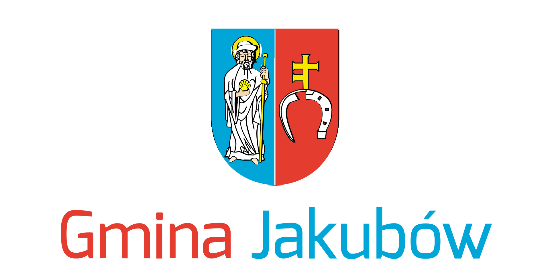 DRODZY  SENIORZYJAK CO ROKU O TEJ PORZE SPOTYKALIŚMY SIĘ  ABY ŚWIĘTOWAĆ WASZE ŚWIĘTO –GMINNY DZIEŃ SENIORA. NIESTETY Z PRZYCZYN NIZALEŻNYCH OD NAS , 
Z POWODU PANUJĄCEJ PANDEMII, W TYM ROKU NIE MOŻEMY SIĘ SPOTKAĆ OSOBIŚCIE, CO NIE OZNACZA, ŻE O WAS  KOCHANI  SENIORZY ZAPOMNIELIŚMY.
  WKROCZYLIŚCIE W ZŁOTĄ JESIEŃ ŻYCIA, Z TEJ OKAZJI SKŁADAMY NAJSERDECZNIEJSZE ŻYCZENIA DŁUGICH LAT ŻYCIA W DOBRYM I NIEUSTAJĄCYM  ZDROWIU, WYPEŁNINYCH RADOŚCIĄ ORAZ ŻYCZLIWOŚCIĄ 
I MIŁOŚCIĄ  ORAZ SZACUNKIEM NAJBLIŻSZYCH .
 NIECH TEN CZAS BĘDZIE NAJLEPSZYM CZASEM DO SPEŁNIENIA RZCZY  NIESPEŁNIONYCH A KAŻDY DZIEŃ NIECH DOSTARCZA PAŃSTWU WIELE RADOŚĆI 
I UŚMIECHU NA TWARZY.

      KRZYSZTOF DOMAŃSKI                                                        HANNA WOCIAL PRZEWODNICZĄCY RADY GMINY                                                WÓJT  GMINY      W JAKUBOWIE                                                                             JAKUBÓW

Jakubów,  23 października  2020 roku